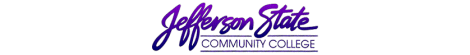 Goal Progress ReportGoal Progress ReportProgram:   Physical Plant OperationsReport period:Report period:2015 - 20162015 - 2016GoalsRequest & Justification/ResourcesGoal ProgressStrategies Implemented & Follow-upGoal 1: General Studies Building Precast and Coping RepairIncorrect installation of precast warrants remedyEngineer drawings have been sent to Montgomery for approvalRepair will be planned when approved amendment is returned to architect Goal 2: Reroof Manufacturing Technology CenterAged roof with increasing leaks Architect has submitted amendment for and received approval from building commission to proceedArchitect will send out RFP’S and select contractorGoal 3: resurfacing selected parking lots on the Jefferson Campus Deteriorating  asphaltArchitect to work with us on specs. to send Building Commission for approvalWill follow up for plans and pricing this yearGoal 4: Repair deck behind bookstore at Fitzgerald Student CenterEvaluation by structural engineerCompleted this yearDeck is now structurally safeGoal 5: Replace college courier vanOver 180,000 miles on old vanPurchased this yearSafe vehicle for uninterrupted courier service between campusesGoal 6: Replace forklift used in shipping and receivingOld unit was purchased used and then used by college 16 yearsPurchased this yearReliable forklift for shipping /receiving and maintenance Goal 7: cooling tower replacement for GWH End of life expectancy, has small leaks. Cannot wait until unit fails. HVAC would be lost for buildingPlan to purchase this summerUninterrupted cooling for buildingGoal 8: Purchase 1 ton stake side truck to haul equipment and supplies between campuses Reduce truck rental cost for moving larger equipment itemsPurchase deferred at this time.Will lead to fewer trips between campuses when hauling large orders of equipment and supplies as well as during moving operationsGoal 9: Purchase small backhoe for waterline and sewer replacementOld backhoe will not run and it is not economically practical to repair engine and hydraulic systemPurchase deferred at this timeUsing rentals at this timeGoal 10: Replace HVAC boilers in Allen Library and Fitzgerald Student CenterAge of boilers, visual inspection, and recommendation of HVAC  general contractorPurchase deferred at this time due to having to replace boiler in RCB unexpectedly Will have reliable boilers and lower cost with new energy efficient boilersGoal 11: Replace  oldest truck in maintenance fleeThis truck travels to other campuses and to supply stores. This truck can be cascaded down for on campus use while in serviceable condition.Purchase deferred at this time Will have reliable vehicle for trips of any distanceGoal 12: renovate enrollment services in ALTo have aesthetic pleasing area for first time students Deferred at this timePlans are being made to move enrollment services to new location in near futureGoal 13: Purchase a flatbed 1 ton stake side truck for groundsOld truck is not economically practical to repairBid is being processed at this timeWaiting for vendor response after bids are responded toGoal 14: Begin systematic rekeying of buildings on the Jefferson Campus Too many keys are required to access areas by maintenance and police Deferred at this timeWill allow one master key per building and control problems encountered when rare keys are lostSubmission date: July 18, 2016Submission date: July 18, 2016Submitted by: Bill MixonSubmitted by: Bill Mixon